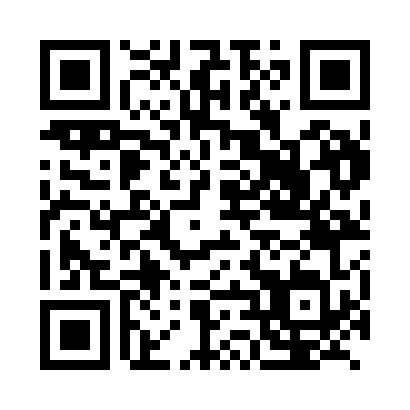 Prayer times for Basari, CameroonWed 1 May 2024 - Fri 31 May 2024High Latitude Method: NonePrayer Calculation Method: Muslim World LeagueAsar Calculation Method: ShafiPrayer times provided by https://www.salahtimes.comDateDayFajrSunriseDhuhrAsrMaghribIsha1Wed4:375:4912:023:186:157:232Thu4:365:4912:023:186:157:233Fri4:365:4912:023:186:157:234Sat4:365:4912:023:196:157:245Sun4:355:4812:023:196:157:246Mon4:355:4812:013:206:157:247Tue4:345:4812:013:206:157:248Wed4:345:4812:013:206:157:249Thu4:345:4712:013:216:157:2510Fri4:335:4712:013:216:167:2511Sat4:335:4712:013:216:167:2512Sun4:335:4712:013:226:167:2613Mon4:325:4712:013:226:167:2614Tue4:325:4612:013:226:167:2615Wed4:325:4612:013:236:167:2616Thu4:325:4612:013:236:177:2717Fri4:315:4612:013:246:177:2718Sat4:315:4612:013:246:177:2719Sun4:315:4612:013:246:177:2820Mon4:315:4612:013:256:177:2821Tue4:315:4612:023:256:177:2822Wed4:305:4612:023:256:187:2823Thu4:305:4612:023:266:187:2924Fri4:305:4512:023:266:187:2925Sat4:305:4512:023:266:187:2926Sun4:305:4512:023:276:197:3027Mon4:305:4512:023:276:197:3028Tue4:305:4512:023:276:197:3029Wed4:305:4512:023:286:197:3130Thu4:305:4612:023:286:207:3131Fri4:295:4612:033:286:207:31